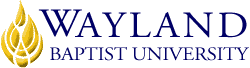 WBUONLINESchool of Business2. UNIVERSITY MISSION STATEMENTWayland Baptist University exists to educate students in an academically challenging, learning-focused and distinctively Christian environment for professional success, lifelong learning, and service to God and humankind.3. COURSE NUMBER & NAME: MGMT 5326-VC01, International Management4. TERM: Summer, 20185. INSTRUCTOR: Kelly Warren, PhD6. CONTACT INFORMATION:Office phone: (806) 291-1022WBU Email: warrenk@wbu.edu7. OFFICE HOURS, BUILDING & LOCATION: Nunn Business Building, Plainview Campus8. COURSE MEETING TIME & LOCATION:Meeting day & time: Online9. CATALOG DESCRIPTION: Role of the private business enterprise in the international economy and nature of foreign trade and direct foreign investment and their impact on income, employment, and economic growth.10. PREREQUISITE:BUAD 530011. REQUIRED TEXTBOOK AND RESOURCE MATERIAL: 12. OPTIONAL MATERIALS13. COURSE OUTCOMES AND COMPETENCIES:Graduate standing.The ability to analyze and report on business case studies.The skill to perform graduate level research using library resources related to economics, finance and marketing.14. ATTENDANCE REQUIREMENTS:As stated in the Wayland Catalog, students enrolled at one of the University’s external campuses should make every effort to attend all class meetings. All absences must be explained to the instructor, who will then determine whether the omitted work may be made up. When a student reaches that number of absences considered by the instructor to be excessive, the instructor will so advise the student and file an unsatisfactory progress report with the campus executive director. Any student who misses 25 percent or more of the regularly scheduled class meetings may receive a grade of F in the course. Additional attendance policies for each course, as defined by the instructor in the course syllabus, are considered a part of the University’s attendance policy.15. STATEMENT ON PLAGIARISM & ACADEMIC DISHONESTY:Wayland Baptist University observes a zero tolerance policy regarding academic dishonesty. Per university policy as described in the academic catalog, all cases of academic dishonesty will be reported and second offenses will result in suspension from the university.16. DISABILITY STATEMENT:In compliance with the Americans with Disabilities Act of 1990 (ADA), it is the policy of Wayland Baptist University that no otherwise qualified person with a disability be excluded from participation in, be denied the benefits of, or be subject to discrimination under any educational program or activity in the university. The Coordinator of Counseling Services serves as the coordinator of students with a disability and should be contacted concerning accommodation requests at (806) 291-3765. Documentation of a disability must accompany any request for accommodations.17. COURSE REQUIREMENTS and GRADING CRITERIA:1.  Dialogues: There will be 4, 1-week dialogues. Students are required to post 3 times during these one-week periods. [3 posts only per week]. 2.  Exams: There will be two exams, a mid-term and a final covering the course material. Students may use the textbook for the exams and they may be taken up to 3 times (different test each time) with the highest grade accepted. 3. Case Studies: There will be three case studies.4. Career Profile. 2000-Word Paper. Utilizing the chapter sections: The Global Path Ahead (these sections contain examples and resources), develop a plan that would lead to a career in International Management.  Be specific in your career choice and region of the world. (APA Style)For assignment specifics see “Assignment Descriptions” in the Black Board course.Course Grading: The final grade will be determined in this manner:30%  Dialogues30%  Exams 25%  Case Studies15%  Career Profile Paper17.1 Include Grade Appeal Statement: “Students shall have protection through orderly procedures against prejudices or capricious academic evaluation. A student who believes that he or she has not been held to realistic academic standards, just evaluation procedures, or appropriate grading, may appeal the final grade given in the course by using the student grade appeal process described in the Academic Catalog. Appeals  may  not  be  made  for  advanced  placement  examinations  or  course bypass examinations. Appeals are limited to the final course grade, which may be upheld, raised, or lowered at any stage of the appeal process. Any recommendation to lower a course grade must be submitted through the Vice President of Academic Affairs/Faculty Assembly Grade Appeals Committee for review and approval. The Faculty Assembly Grade Appeals Committee may instruct that the course grade be upheld, raised, or lowered to a more proper evaluation.”18. TENTATIVE SCHEDULEBOOKAUTHOREDYEARPUBLISHERISBN#REVIEWInternational BusinessBall13th2013McGraw-Hill9780-07760-6121Fall 18Week - Beginning &   Ending DatesDialogue TopicsReadingAssignment1: May 28 – June 2Dialogue 1: Part 1: Nature of International BusinessChapters 1-3Dialogue 12: June 3-9Part 2: International Environmental ForcesChapters 4-5Case 13: June 10-16Dialogue 2: Part 2: International Environmental ForcesChapters 6-7Dialogue 24: June 17-23Part 2: International Environmental ForcesChapter 8Case 25: June 24 – 30Mid-Term Exam Covers Chapters 1-9 Chapters 1-8 Mid-Term Exam Covers Chapters 1-96: July 1-7Dialogue 3: Part 3: The Organizational EnvironmentChapters 9-10Dialogue 3July 4th : Independence DayDialogue 3: Part 3: The Organizational EnvironmentChapters 9-10Dialogue 37: July 8-14Part 3: The Organizational EnvironmentChapter 11-12Case 38: July 15-21Dialogue 4:Part 3: The Organizational EnvironmentChapter 13-14Dialogue 49: July 22-28Part 3: The Organizational EnvironmentChapters 15-16Work on Career Profile        Paper10: July 29 – August 4Part 3: The Organizational EnvironmentChapter 17-18Career Profile Paper 11: August 5-11Final Exam Covers Chapters 9-18Final  Exam Covers Chapters 9-18